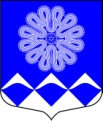 РОССИЙСКАЯ ФЕДЕРАЦИЯ 
АДМИНИСТРАЦИЯ МУНИЦИПАЛЬНОГО ОБРАЗОВАНИЯПЧЕВСКОЕ СЕЛЬСКОЕ ПОСЕЛЕНИЕ 
КИРИШСКОГО МУНИЦИПАЛЬНОГО РАЙОНА ЛЕНИНГРАДСКОЙ ОБЛАСТИПОСТАНОВЛЕНИЕ    от 15 июля 2016 года	                                                               № 70д. Пчева 	В соответствии с п. 7 ст. 54 Федерального закона от 12.06.2002 № 67-ФЗ                                 «Об основных гарантиях избирательных прав и права на участие в референдуме граждан Российской Федерации», п. 9 ст. 68 Федерального закона от 22.02.2014 № 20-ФЗ «О выборах депутатов Государственной Думы Федерального Собрания Российской Федерации», ст. 33 Областного закона от 01.08.2006 № 77-ОЗ «О выборах депутатов Законодательного собрания Ленинградской области», Администрация муниципального образования Пчевское сельское поселение Киришского муниципального района ПОСТАНОВЛЯЕТ:1. Выделить специальные места для размещения предвыборных агитационных печатных материалов на территории муниципального образования Пчевское сельское поселение Киришского муниципального района Ленинградской области зарегистрированного кандидата в депутаты Государственной Думы Федерального Собрания Российской Федерации, зарегистрированного кандидата в депутаты    депутатов Законодательного собрания Ленинградской области, согласно приложению № 1.	2. Запрещается вывешивать (расклеивать, размещать) печатные агитационные материалы на памятниках, обелисках, зданиях, сооружениях и в помещениях, имеющих историческую, культурную или архитектурную ценность, а также в здании, в котором размещена избирательная комиссия, помещении для голосования, и на расстоянии менее  от входа в них. 	3. Опубликовать постановление в газете «Пчевский вестник» и разместить на официальном сайте муниципального образования Пчевское сельское поселение.	4. Контроль за исполнением настоящего постановления оставляю за собой.глава администрации                                                           Д.Н. ЛевашовПриложение №1 к постановлению № 70 от 15.07.2016 Избирательный участок № 540дер. Пчева – информационные стенды – до 1м² для каждого зарегистрированного кандидата в депутаты Государственной Думы Федерального Собрания Российской Федерации, зарегистрированного кандидата в депутаты    депутатов Законодательного собрания Ленинградской области; МП «Пчевский ККП», ул. Советская д.15-а: здание, помещение – до 1м² для каждого зарегистрированного кандидата в депутаты Государственной Думы Федерального Собрания Российской Федерации, зарегистрированного кандидата в депутаты    депутатов Законодательного собрания Ленинградской области; Избирательный участок № 541дер. Городище – информационный стенд– до 1м² для каждого зарегистрированного кандидата в депутаты Государственной Думы Федерального Собрания Российской Федерации, зарегистрированного кандидата в депутаты    депутатов Законодательного собрания Ленинградской области; клуб дер. Городище: здание – до 1м² для каждого зарегистрированного кандидата в депутаты Государственной Думы Федерального Собрания Российской Федерации, зарегистрированного кандидата в депутаты    депутатов Законодательного собрания Ленинградской области; Избирательный участок № 542дер. Мотохово – информационный стенд– до 1м² для каждого зарегистрированного кандидата в депутаты Государственной Думы Федерального Собрания Российской Федерации, зарегистрированного кандидата в депутаты    депутатов Законодательного собрания Ленинградской области; библиотека д. Мотохово,  ул. Кооперативная 22-а: здание – до 1м² для каждого зарегистрированного кандидата в депутаты Государственной Думы Федерального Собрания Российской Федерации, зарегистрированного кандидата в депутаты    депутатов Законодательного собрания Ленинградской области.О выделении специальных мест для размещения предвыборных агитационных печатных материалов на территории муниципального образования Пчевское сельское поселение Киришского муниципального района Ленинградской области 